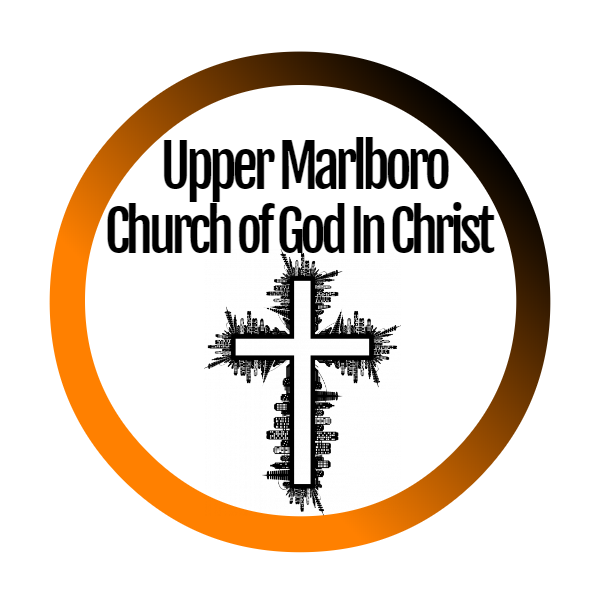 Sermon Notes________________________________________________________________________________________________________________________________________________________________________________________________________________________________________________________________________________________________________________________________________________________________________________________________________________________________________________________________________________________________________________________________________________________________________________________________________________________________________________________________________________________________________________________________________________________________________________________________________________________________________________________________________________________________________________________________________________________________________________________________________________________________________________________________________________________________________________________________________________________________________________________________________________________________________________________________________________________________________________________________________________________________Today’s Date HereAnnouncements & Upcoming EventsName of Event Date, TimeDescription of event goes here. Include details such as location, age group, and who to contact for more information.Name of Event Date, TimeDescription of event goes here. Include details such as location, age group, and who to contact for more information.Name of Event Date, TimeDescription of event goes here. Include details such as location, age group, and who to contact for more information.Name of Event Date, TimeDescription of event goes here. Include details such as location, age group, and who to contact for more information.Weekly MeetingsContact InformationPhone: (555) 555-5555E-mail: yourchurchemail@website.comWebsite: yourchurchwebsite.comLet members and visitors know how they can get in touch with someone if they have questions or are interested in more information about something. Consider adding contact information for specific people in the church, such as the pastor or secretary.Giving & Attendance